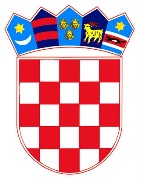 REPUBLIKA HRVATSKAMinistarstvo pravosuđa I UPRAVEGodišnje izvješće o radu zemljišnoknjižnih odjela općinskih sudova u Republici Hrvatskoj za 2021.Zagreb, 2022.Sadržaj: I. UVOD	3II. OPĆI PODACI O STRUKTURI OPĆINSKIH SUDOVA U REPUBLICI HRVATSKOJ	4III. OPĆI PRIKAZ PODATAKA O KRETANJU PREDMETA NA ZEMLJIŠNOKNJIŽNIM ODJELIMA OPĆINSKIH SUDOVA	5IV. PREGLED POSLOVANJA POJEDINAČNO PO SUDOVIMA	6V. VRIJEME RJEŠAVANJA REDOVNIH PREDMETA	18VI. ZEMLJIŠNOKNJIŽNI ODJELI PREMA BROJU NERIJEŠENIH REDOVNIH PREDMETA	20VII. STRUKTURA ZEMLJIŠNOKNJIŽNIH PREDMETA PREMA SLOŽENOSTI	21VIII. PREGLED OBNOVE I OSNIVANJA ZEMLJIŠNIH KNJIGA	25IX. ELEKTRONIČKO POSLOVANJE ZEMLJIŠNOKNJIŽNIH ODJELA OPĆINSKIH SUDOVA REPUBLIKE HRVATSKE U 2021.	37X. PROCJENA FINANCIJSKIH POKAZATELJA POSLOVANJA	40XI. POPIS TABLICA I GRAFIKONA	41I. UVODSukladno odredbama čl. 72. st. 1. toč. 5. i čl. 73. Zakona o sudovima (Narodne novine, broj 28/13, 33/15, 82/15, 82/16, 67/18 i 130/20) Ministarstvo pravosuđa i uprave kao tijelo koje obavlja poslove pravosudne uprave prikuplja i analizira statističke i druge podatke o djelovanju sudova te u skladu s time izrađuje propisana statistička izvješća. Način prikupljanja i obrade statističkih podataka uređen je Pravilnikom o prikupljanju i analizi statističkih i drugih podataka o radu sudova i državnih odvjetništava (Narodne novine, broj 113/19) kojim su, između ostalog propisani i pokazatelji učinkovitosti rada sudova i državnih odvjetništava.U odnosu na rad zemljišnoknjižnih odjela općinskih sudova u Republici Hrvatskoj posebno se prati rješavanje redovnih predmeta (upisi) te rješavanje posebnih zemljišnoknjižnih postupaka (prigovori, žalbe, pojedinačni ispravni postupci, povezivanje zemljišne knjige i knjige položenih ugovora, postupci obnove, osnivanja i dopune zemljišnih knjiga). Posebni zemljišnoknjižni postupci su raspravni postupci te su vezani zakonom propisanim rokovima utvrđenim za pojedine radnje u istima. U okviru praćenja redovnih predmeta posebno se izdvaja utvrđeno vrijeme potrebno za rješavanje predmeta u kojima se zahtijeva uknjižba prava vlasništva temeljem ugovora o kupoprodaji nekretnina i predmeta u kojima se zahtijeva uknjižba založnog prava, kao dvije najčešće vrste upisa kojima se ukazuje na intenzivnu gospodarsku aktivnost na području nekretnina. Utvrđeno vrijeme rješavanja navedenih predmeta ukazuje na brzinu sudova u obradi istih, a sve s ciljem stvaranja povoljnog okruženja za promet nekretnina i sređivanje vlasničko pravnih odnosa.  U izradi statističkih izvješća korišteni su podaci koje sudovi dostavljaju Ministarstvu pravosuđa i uprave, a koji se odnose na broj i vrstu zaprimljenih, riješenih i neriješenih predmeta, te su isti sudovi odgovorni za točnost dostavljenih podataka. Od 1. listopada 2021. statistička izvješća se prikupljaju isključivo putem Zajedničkog informacijskog sustava zemljišnih knjiga i katastra (ZIS).Posebno se izdvajaju zemljišnoknjižni odjeli kojima je potrebno više od 90 dana za rješavanje redovnih predmeta, odnosno zemljišnoknjižni odjeli s više od 1.000 neriješenih redovnih predmeta, a radi učinkovitijeg funkcioniranja suda i poduzimanja odgovarajućih mjera poboljšanja. Sukladno Pravilniku o elektroničkom poslovanju korisnika i ovlaštenih korisnika sustava zemljišnih knjiga (Narodne novine, broj 108/19) proširen je krug ovlaštenih korisnika elektroničkog podnošenja prijedloga za upis u zemljišnu knjigu i na nadležna državna odvjetništva kada je to potrebno u pripremi i vođenju određenog sudskog ili upravnog postupka. I dalje se u okviru redovitog praćenja rada zemljišnoknjižnih odjela općinskih sudova u Republici Hrvatskoj prati i elektroničko poslovanje sudova primjenom statističkih podataka iz ZIS-a kao i One Stop Shop sustava kao podsustava ZIS-a. Prikupljeni podaci objedinjeni su u ovom godišnjem statističkom izvješću za 2021. u svrhu dobivanja uvida u poslovanje zemljišnoknjižnih odjela općinskih sudova u Republici Hrvatskoj te usporedbe odstupanja poslovanja u odnosu na ranija razdoblja.II. OPĆI PODACI O STRUKTURI OPĆINSKIH SUDOVA U REPUBLICI HRVATSKOJStupanjem na snagu Zakona o područjima i sjedištima sudova (Narodne novine, broj 67/18, stupio na snagu 1. siječnja 2019.) u Republici Hrvatskoj došlo je do promjene ustroja općinskih sudova u Republici Hrvatskoj. Promjenom ustroja sudova ustanovljeno je 30 općinskih sudova u kojima djeluje 62 stalna služba (od 15. listopada 2021. s radom je započela Stalna služba u Otoku sa zemljišnoknjižnim odjelom Općinskog suda u Vinkovcima.)  U 30 općinskih sudova s pripadajućim stalnim službama ustanovljeno je 109 zemljišnoknjižnih odjela. U 109 zemljišnoknjižnih odjela zaposlen je  821 zemljišnoknjižni službenik. U odnosu na spolnu strukturu u zemljišnoknjižnim odjelima zaposlene su 704 žene što čini 84,41% ukupnog broja zemljišnoknjižnih službenika, te je zaposleno 128 muškaraca što čini 15,59% ukupnog broja zemljišnoknjižnih službenika. U odnosu na obrazovnu strukturu zemljišnoknjižnih službenika najviše službenika ima srednju stručnu spremu – 61,02%, višu stručnu spremu ima 32,03% dok visoku stručnu spremu ima 6,95%. Prema dodijeljenom ovlaštenju za samostalnu izradu odluka u zemljišnoknjižnim predmetima, 60,53% zemljišnoknjižnih službenika je ovlašteno samostalno izrađivati odluke u zemljišnoknjižnim predmetima dok 39,47% čine zemljišnoknjižni službenici bez posebnog ovlaštenja. Grafikon 1. Struktura zemljišnoknjižnih službenikaIII. OPĆI PRIKAZ PODATAKA O KRETANJU PREDMETA NA ZEMLJIŠNOKNJIŽNIM ODJELIMA OPĆINSKIH SUDOVAAnalizom podataka utvrđeno je da je u 2021. godini- izdano 941.306 zemljišnoknjižnih izvadaka- zaprimljeno je 589.496 predmeta (redovni i posebni)- riješeno je 594.579 predmeta (redovni i posebni)- na dan 31. prosinac 2021. neriješeno je 39.660 redovnih predmeta odnosno 18.504 posebnih predmeta. Tablica 1. Podaci o radu zemljišnoknjižnih odjela – petogodišnje razdobljeU odnosu na 2020., u 2021. zabilježeno je povećanje broja izdanih zemljišnoknjižnih izvadaka za 13,16%, povećanje broja zaprimljenih predmeta za 18,82%, povećanje broja riješenih predmeta za 15,18% te povećanje broja neriješenih redovnih predmeta za 5,01% . Grafikon 2. Grafički prikaz podataka o radu zemljišnoknjižnih odjelaU odnosu na vrijeme potrebno za rješavanje redovnih predmeta, u 2021. bio je potreban manji broj dana  za rješavanje redovnih predmeta u odnosu na 2020., te je tako u 2021. bilo potrebno prosječno 18 dana za rješavanje redovnih predmeta, dok je u 2020. bilo potrebno 19 dana.IV. PREGLED POSLOVANJA POJEDINAČNO PO SUDOVIMA U nastavku se daje tabelarni pregled poslovanja zemljišnoknjižnih odjela s godišnjim prikazom izdanih zemljišnoknjižnih izvadaka, zaprimljenih predmeta i predmeta bez rješavanja (predmeti koji nisu u nadležnosti općinskih sudova već ih rješavaju sudovi višeg stupnja), riješenih i neriješenih predmeta te prosječno vrijeme rješavanja redovnih predmeta.Tablica 2. Pregled poslovanja po sudovimaU odnosu na redovne predmete u kojima se zahtijeva uknjižba prava vlasništva temeljem ugovora o kupoprodaji nekretnine i uknjižba založnog prava (najčešće vrsta upisa kod prometa na tržištu nekretnina), vrijeme rješavanja predmeta u 2021. bilo je 8,9 radnih dana. Ovo vrijeme rješavanja predmeta se računa od trenutka zaprimanja prijedloga kod nadležnog zemljišnoknjižnog suda do trenutka rješavanja predmeta pod pretpostavkom da se radi o urednom zemljišnoknjižnom podnesku sukladno odredbi čl. 115. Zakona o zemljišnim knjigama (Narodne novine, broj 63/19). U slučajevima kada redovitom postupku prethode plombe ranijeg reda prvenstva ili je utvrđena potreba dostave dodatnih isprava, sustav zaustavlja mjerenje vremena potrebnog za rješavanje predmeta sve do trenutka ponovnog stjecanja uvjeta da se podneseni zemljišnoknjižni podnesak smatra urednim, nakon čega sustav automatski nastavlja bilježenje vremena potrebnog za rješavanje. Tablica 3. Broj radnih dana potrebnih za uknjižbu prava vlasništva-ugovor o kupoprodaji i založno pravo u 2021. Grafikon 3. Usporedni mjesečni prikaz izdanih zk izvadaka (svi zk odjeli) u odnosu na 2020.U odnosu na broj izdanih zk izvadaka, kod 22 zemljišnoknjižna odjela zabilježeno je smanjenje broja izdanih izvadaka u odnosu na 2020., dok je kod 86 zemljišnoknjižna odjela zabilježeno povećanje broja izdanih zk izvadaka (ZKO Otok je izuzet jer je s radom započeo u listopadu 2021.).Najveće smanjenje broja izdanih zk izvadaka u odnosu na 2020. zabilježeno je kod ZKO Mali Lošinj (smanjenje od 9.322 zk izvatka), ZKO Rijeka (smanjenje od 3.642 zk izvatka), ZKO Jastrebarsko (smanjenje od 3.600 zk izvatka), ZKO Sisak (smanjenje od 3.438 zk izvadaka) i ZKO Metković (smanjenje od 805 zk izvadaka).  Najveće povećanje broja izdanih zk izvadaka u odnosu na 2020. zabilježeno je kod ZKO Varaždin (povećanje od 11.469 zk izvadaka), ZKO Sinj (povećanje od 8.073 zk izvatka), ZKO Čakovec (povećanje od 5.199 zk izvadaka), ZKO Zabok (povećanje od 4.736 zk izvadaka) i ZKO Dugo Selo (povećanje od 3.483 zk izvatka).  Grafikon 4. Usporedni mjesečni prikaz zaprimljenih predmeta (svi zk odjeli) u odnosu na 2020.U odnosu na priliv novih zemljišnoknjižnih predmeta, povećani priliv u odnosu na 2020. zabilježen je kod 80 zemljišnoknjižnih odjela dok je kod 28 zemljišnoknjižnih odjela zabilježeno smanjenje priliva predmeta (ZKO Otok je izuzet jer je s radom započeo u listopadu 2021.).Najveće povećanje priliva novih predmeta u odnosu na 2020. zabilježeno je kod ZKO Zagreb (povećanje od 9.834 predmeta), ZKO Zadar (povećanje od 4.606 predmeta), ZKO Rijeka (povećanje od 3.611 predmeta), ZKO Pula (povećanje od 3.302 predmeta) i ZKO Split (povećanje od 2.764 predmeta). Najveće smanjenje priliva novih predmeta u odnosu na 2020. zabilježeno je kod ZKO Karlovac (smanjenje od 649 predmeta), ZKO Zlatar (smanjenje od 506 predmeta), ZKO Ploče (smanjenje od 480 predmeta) i ZKO Petrinja (smanjenje od 284 predmeta).  Grafikon 5. Usporedni mjesečni prikaz riješenih predmeta (svi zk odjeli) u odnosu na 2020.U odnosu na broj riješenih zemljišnoknjižnih predmeta smanjeni broj riješenih predmeta u odnosu na 2020. zabilježen je kod 15 zemljišnoknjižnih odjela dok je povećanje broja riješenih predmeta zabilježeno kod 93 zemljišnoknjižna odjela (ZKO Otok je izuzet jer je s radom započeo u listopadu 2021.).Povećanje broja riješenih predmeta u odnosu na 2020. zabilježeno je kod ZKO Zagreb (povećanje od 9.720 predmeta), ZKO Rijeka (povećanje od 3.516 predmeta), ZKO Split (povećanje od 3.339 predmeta), ZKO Zadar (povećanje od 3.300 predmeta), ZKO Pula (povećanje od 3.299 predmeta), ZKO Varaždin (povećanje od 2.683 predmeta), ZKO Đakovo (povećanje od 2.160 predmeta), ZKO Novi Zagreb (povećanje od 2.110 predmeta), ZKO Bjelovar (povećanje od 2.072 predmeta) i ZKO Makarska (povećanje od 2.055 predmeta). Najveće smanjenje broja riješenih predmeta u odnosu na 2020. zabilježeno je kod ZKO Krk (smanjenje od 1.469 predmeta), ZKO Senj (smanjenje od 895 predmeta), ZKO Zlatar (smanjenje od 513 predmeta), ZKO Ploče (smanjenje od 484 predmeta) i ZKO Sesvete (smanjenje od 414 predmeta).  Analizom podataka o zaprimljenim i riješenim predmetima u 2021., proizlazi da je 67 zemljišnoknjižnih odjela riješilo više predmeta nego što ih je zaprimilo, dok je kod 41 zemljišnoknjižnog odjela zabilježen manji broj riješenih predmeta u  odnosu na zaprimljene predmete. Najveći broj riješenih predmeta u odnosu na ukupno zaprimljene predmete zabilježen je kod ZKO Makarska (zaprimljeno 4.972 predmeta, riješeno 6.900 predmeta), ZKO Sinj (zaprimljeno 4.262 predmeta, riješeno 5.615 predmeta), ZKO Zadar (zaprimljeno 25.240 predmeta, riješeno 26.195 predmeta), ZKO Split (zaprimljeno 18.913 predmeta, riješeno 19.793 predmeta), ZKO Slavonski Brod (zaprimljeno 10.997 predmeta, riješeno 11.970 predmeta) i ZKO Ivanić Grad (zaprimljeno 2.792 predmeta, riješeno 3.549 predmeta).   Manji broj riješenih predmeta u odnosu na ukupno zaprimljene predmete zabilježen je kod ZKO Krk (zaprimljeno 8.435 predmeta, riješeno 7.683 predmeta), ZKO Sesvete (zaprimljeno 6.653 predmeta, riješeno 5.944 predmeta), ZKO Poreč (zaprimljeno 7.717 predmeta, riješeno 7.132 predmeta), ZKO Mali Lošinj (zaprimljeno 4.736 predmeta, riješeno 4.385 predmeta) i ZKO Dugo Selo (zaprimljeno 3.563 predmeta, riješeno 3.225 predmeta). Grafikon 6. Usporedni mjesečni prikaz neriješenih redovnih predmeta (svi zk odjeli) u odnosu na 2020.Ako se analiziraju pojedinačni podaci zemljišnoknjižnih odjela u 2021. primjećuje se kako je u odnosu na 2020. kod 56 zemljišnoknjižna odjela došlo do povećanja broja neriješenih redovnih predmeta dok je kod 49 zemljišnoknjižnih odjela došlo do smanjenja broja neriješenih redovnih predmeta (ZKO Otok je izuzet jer je s radom započeo u listopadu 2021.). Kod tri zemljišnoknjižna odjela (ZKO Garešnica, ZKO Donji Miholjac i ZKO Orahovica) nisu zabilježena odstupanja u pogledu broja neriješenih redovnih predmeta u odnosu na 2020.Najveće smanjenje broja neriješenih redovnih predmeta zabilježeno je kod ZKO Makarska (smanjenje od 1.858 predmeta), ZKO Zadar (smanjenje od 867 predmeta), ZKO Slavonski Brod (smanjenje od 773 predmeta), ZKO Imotski (smanjenje od 714 predmeta), ZKO Pag (smanjenje od 543 predmeta) i ZKO Velika Gorica (smanjenje od 524 predmeta).   Najveće povećanje broja neriješenih redovnih predmeta zabilježeno je kod ZKO Vinkovci (povećanje od 1.536 predmeta), ZKO Zagreb (povećanje od 888 predmeta), ZKO Sesvete (povećanje od 886 predmeta), ZKO Dubrovnik (povećanje od 812 predmeta), ZKO Rijeka (povećanje od 718 predmeta) i ZKO Poreč (povećanje od 626 predmeta).  V. VRIJEME RJEŠAVANJA REDOVNIH PREDMETA U 2021. na razini svih općinskih sudova u Republici Hrvatskoj prosječan broj zaprimljenih predmeta iznosio je 49.125  predmeta/mjesečno, dok je prosječno vrijeme rješavanja redovnih predmeta iznosilo 18 dana.Tablica 4. Broj dana potreban za rješavanje redovnih predmeta (svi zemljišnoknjižni odjeli)kroz petogodišnje razdobljeIz prikaza petogodišnjeg razdoblja proizlazi da je broj potrebnih dana za rješavanje redovnih predmeta u 2021. smanjen u odnosu na ranija razdoblja.Tablica 5. Broj zemljišnoknjižnih odjela prema prosječnom vremenu rješavanjaAnalizom svih zemljišnoknjižnih odjela utvrđeno je da je u 2021. najveći porast broja dana potreban za rješavanje redovnih predmeta, a u odnosu na 2020. zabilježen kod ZKO Vinkovci (s 21 na 135 dana), ZKO Županja (s 2 na 84 dana), ZKO Novi Vinodolski (s 1 na 36 dana), ZKO Sesvete (s 1 na 41 dan), ZKO Dugo Selo (s 5 na 33 dana), ZKO Buzet (sa 16 na 59 dana), ZKO Ogulin (s 23 na 71 dan), ZKO Otočac (s 21 na 48 dana) i ZKO Vojnić (s 47 na 97 dana).S druge strane, najveće smanjenje broja dana u 2021. potrebnog za rješavanje redovnih predmeta, a u odnosu na 2020. zabilježeno je kod ZKO Imotski (s 286 na 85 dana), ZKO Makarska (sa 125 na 17 dana), ZKO Gospić (sa 117 na 31 dan), ZKO Sinj (sa 109 na 33 dana), ZKO Benkovac (sa 73 na 7 dana), ZKO Obrovac (s 57 na 9 dana) i ZKO Velika Gorica (s 32 na 6 dana).    Iz Tablice 5. proizlazi da je kod 3 zemljišnoknjižna odjela bilo potrebno više od 90 dana za rješavanja redovnih predmeta. U nastavku se daje prikaz tih zemljišnoknjižnih odjela.Tablica 6. Prikaz zemljišnoknjižnih odjela kojima je za rješavanje potrebno više od 90 danaU Tablici 6. prikazani su zemljišnoknjižni odjeli kojima je za rješavanje redovnih predmeta bilo potrebno više od 90 dana. U odnosu na 2020. kada je zabilježeno 7 zemljišnoknjižnih odjela kojima je bilo potrebno više od 90 dana za rješavanje redovnih predmeta, u 2021. je došlo do smanjenja na 3 zemljišnoknjižna odjela kojima je potrebno više od 90 dana za rješavanje redovnih predmeta.Također se smanjio broj zemljišnoknjižnih odjela kojima je za rješavanje redovnih predmeta bilo potrebno manje od 10 dana (sa 63 zemljišnoknjižna odjela u 2020. na 61 u 2021.).VI. ZEMLJIŠNOKNJIŽNI ODJELI PREMA BROJU NERIJEŠENIH REDOVNIH PREDMETAPojedinačnom analizom svakog zemljišnoknjižnog odjela sukladno Tablici 2. izdvojeni su zemljišnoknjižni odjeli koji su na dan 31. prosinac 2021. imali više od 1.000 neriješenih redovnih predmeta.Tablica 7. Zemljišnoknjižni odjeli s više od 1.000 neriješenih redovnih predmetaIz Tablice 7. proizlazi kako je kod većine zemljišnoknjižnih odjela s više od 1.000 neriješenih redovnih predmeta došlo do povećanja broja neriješenih redovnih predmeta u odnosu na 2020., dok je kod ZKO Kaštel Lukšić došlo do smanjenja broja neriješenih redovnih predmeta. Grafikon 7. Usporedni prikaz zemljišnoknjižnih odjela s više od 1.000 neriješenihredovnih predmeta u odnosu na 2020.VII. STRUKTURA ZEMLJIŠNOKNJIŽNIH PREDMETA PREMA SLOŽENOSTI U 2021. ukupno je zaprimljeno 6.196 prigovora, 1.841 žalba, 19.453 prijedloga radi pokretanja pojedinačnih ispravnih postupaka, 816 prijedloga za povezivanje zemljišne knjige i knjige položenih ugovora te 6.482 prijedloga radi obnove, osnivanja i dopune zemljišne knjige.Tablica 8. Mjesečni prikaz zaprimljenih posebnih predmeta u 2021.Usporedbom podataka iz 2020. kada je zaprimljeno 6.500 prigovora, 1.847 žalbi, 17.242 prijedloga za pokretanje pojedinačnih ispravnih postupaka, 957 prijedloga za povezivanje zemljišne knjige i knjige položenih ugovora te 3.619 prijedloga za obnovu, osnivanje i dopunu zemljišne knjige, u 2021. se uočava smanjenje broja zaprimljenih prigovora (za 4,67%), žalbi (za 1,81%) i zaprimljenih prijedloga za povezivanje zemljišne knjige i knjige položenih ugovora (za 14,73%) dok je povećan broj prijedloga za pokretanje pojedinačnih ispravnih postupaka (za 12,82%) i prijedloga za obnovu, osnivanje i dopunu zemljišne knjige (za 79,11%).Grafikon 8. Usporedni prikaz zaprimljenih posebnih predmeta u odnosu na 2020.U odnosu na broj riješenih redovnih i posebnih predmeta, u 2021. ukupno je riješeno 300.053 uknjižbe prava vlasništva, 33.036 uknjižbi založnog prava, 6.935 prigovora, 1.551 žalba, 20.120 pojedinačnih ispravnih postupaka, 1.441 prijedlog za povezivanje zemljišne knjige i knjige položenih ugovora te 9.166 prijedloga za obnovu, osnivanje i dopunu zemljišne knjige. Tablica 9.  Mjesečni prikaz riješenih redovnih i posebnih predmeta u 2021.U odnosu na 2020. kada je riješeno 258.872 uknjižbi prava vlasništva i 29.353 uknjižbi založnog prava, u 2021. zabilježeno je povećanje broja riješenih uknjižbi prava vlasništva (za 15,90%) i povećanje broja riješenih uknjižbi založnog prava (za 12,54%). U odnosu na posebne predmete kada je u 2020. riješeno 5.697 prigovora, 1.485 žalbi, 17.628 pojedinačnih ispravnih postupaka, 1.211 prijedloga za povezivanje zemljišne knjige i knjige položenih ugovora te 3.824 prijedloga za obnovu, osnivanje i dopunu zemljišne knjige, u 2021. zabilježeno je povećanje broja riješenih prigovora (za 21,73%), riješenih žalbi (za 4,44%), prijedloga za pokretanje pojedinačnih ispravnih postupaka (za 14,13%), prijedloga za povezivanje zemljišne knjige i knjige položenih ugovora (za 18,99%) te prijedloga za obnovu, osnivanje i dopunu zemljišnih knjiga (za 139,69%). Grafikon 9. Usporedni prikaz riješenih redovnih i posebnih predmeta u odnosu na 2020.Na dan 31. prosinca 2021. neriješeno je ukupno 18.335 uknjižbi prava vlasništva, 518 uknjižbi založnog prava, 5.174 prigovora, 466 žalbi, 8.873 prijedloga za pokretanje pojedinačnih ispravnih postupaka, 1.568 prijedloga za povezivanje zemljišne knjige i knjige položenih ugovora te 1.574 prijedloga za obnovu, osnivanje i dopunu zemljišne knjige. Tablica 10.  Mjesečni prikaz neriješenih redovnih i posebnih predmeta u 2021.Usporedbom podataka iz 2020. kada je na dan 31. prosinac 2020. bilo 25.417 neriješenih uknjižbi prava vlasništva i 556 uknjižbi založnog prava, u 2021. se smanjio broj neriješenih unjižbi prava vlasništa (za 27,86%) i uknjižbi založnog prava (za 6,83%).U odnosu na posebne predmete kada je na dan 31. prosinac 2020. bilo 5.120 neriješenih prigovora, 1.310 neriješenih žalbi, 11.676 neriješenih prijedloga za pokretanje pojedinačnih ispravnih postupaka, 4.440 neriješenih prijedloga za povezivanje zemljišne knjige i knjige položenih ugovora i 355 neriješenih prijedloga za obnovu, osnivanje i dopunu zemljišne knjige, u 2021. zabilježeno je povećanje broja neriješenih prigovora (za 1,05%) i prijedloga za obnovu, osnivanje I dopunu zemljišne knjige (za 343,38%) dok je smanjen broj neriješenih žalbi (za 64,42%), prijedloga za pokretanje pojedinačnih ispravnih postupaka (za 24,00%) te prijedloga za povezivanje zemljišne knjige i knjige položenih ugovora (za 64,68%).  Grafikon 10. Usporedni prikaz neriješenih redovnih i posebnih predmeta u odnosu na 2020.VIII. PREGLED OBNOVE I OSNIVANJA ZEMLJIŠNIH KNJIGAZa postupke obnove i osnivanja zemljišnih knjiga prikupljeni su podaci na razini Republike Hrvatske do 31. prosinca 2021.Tablica 11. Pregled otvorenih zemljišnih knjiga po godinamaTablica 12. Pregled katastarskih općina u Republici Hrvatskoj – obnove i osnivanja zemljišnih knjigaIzvor: Službeni podaci Ministarstva pravosuđa i uprave, ažurirano i obrađeno 14. veljače 2022. IX. ELEKTRONIČKO POSLOVANJE ZEMLJIŠNOKNJIŽNIH ODJELA OPĆINSKIH SUDOVA REPUBLIKE HRVATSKE U 2021.U 2021. ukupno je predano 233.961 prijedlog elektroničkim putem te izdano 163.616 zemljišnoknjižnih izvadaka.Tablica 13. Prikaz elektroničkog poslovanja u 2021.U odnosu na prijedloge za upis predane elektroničkim putem u 2020., kada je ukupno predano 146.045 prijedloga za upis, u 2021. je zabilježeno povećanje broja prijedloga predanih elektroničkim putem za 60,19%. Grafikon 11.  Mjesečni prikaz prijedloga za upis u zemljišnu knjigu predanih elektroničkim putem u odnosu na 2020.Analizom podataka vidljivo je da je najveći broj prijedloga za upis elektroničkim putem podnesen od strane javnih bilježnika (85,24%) te potom od strane odvjetnika (12,38%) i ODO-a (2,38%). Grafikon 12. Prikaz prijedloga za upis u zemljišnu knjigu predanih elektroničkim putem po ovlaštenim korisnicimaU odnosu na izdane zemljišnoknjižne izvatke elektroničkim putem u 2020., kada je ukupno izdano 149.730 izvadaka, u 2021. je zabilježeno povećanje broja izdanih izvadaka elektroničkim putem za 9,27%. Grafikon 13. Mjesečni prikaz zemljišnoknjižnih izvadaka izdanih elektroničkim putem u odnosu na 2020.Analizom podataka utvrđeno je da je najveći broj zemljišnoknjižnih izvadaka elektroničkim putem izdan putem sustava e-Građani (60,20%) te potom od strane javnih bilježnika (29,73%) i odvjetnika (10,07%).Grafikon 14. Prikaz elektronički izdanih zemljišnoknjižnih izvadaka po ovlaštenim korisnicimaX. PROCJENA FINANCIJSKIH POKAZATELJA POSLOVANJAU zemljišnoknjižnom postupku sudske pristojbe naplaćuju se sukladno Zakonu o sudskim pristojbama (Narodne novine broj, 118/18 – dalje ZS) i Uredbi o Tarifi sudskih pristojbi (Narodne novine, broj 53/19 i 92/21 – dalje Uredba). Statistički podaci o sudskim pristojbama koji su naplaćeni u zemljišnoknjižnim postupcima preuzimaju se iz Zajedničkog informacijskog sustava zemljišnih knjiga i katastra (ZIS), a uzimajući u obzir propisane osnove za oslobođenje od naplate sudske pristojbe (čl. 11. ZS-a), kao i napomene o izuzimanju od naplate sudskih pristojbi (Tar. br. 14. Toč. 5. Napomene Uredbe, Tar. br. 15. Toč. 6. Napomene Uredbe).Uredbom o izmjenama i dopunama Uredbe o tarifi sudskih pristojbi (Narodne novine, broj 92/21) od 1. rujna 2021. briše se Tarifa br. 17 i ne naplaćuju se izdavanje izvadaka iz zemljišne knjige, knjige položenih ugovora i Baze zemljišnih podatka te je u iznos plaćenih i naplaćenih pristojbi za izdane zemljišnoknjižne izvatke putem OSS-a uzeto razdoblje od siječnja do kraja kolovoza 2021. Tablica 14. Pregled plaćanja u zemljišnoknjižnom postupku za razdoblje od 1.1. do 31.12.2021. (ukupno svi sudovi)U odnosu na naplaćene sudske pristojbe za prijedloge predane elektroničkim putem kao i za zemljišnoknjižne izvatke izdane putem OSS-a, podaci su preuzeti iz OSS statistike te se prikazuju u Tablici 14. Tablica 15. Naplaćena sudska pristojba za elektroničko poslovanje za razdoblje od 1.1. do 31.12.2021.Sukladno podacima iz Tablica 14. i 15. proizlazi da je u Državni proračun Republike Hrvatske na ime sudskih pristojbi u zemljišnoknjižnom postupku uplaćeno 64.898.358,69 kn.  XI. POPIS TABLICA I GRAFIKONATablica 1. Podaci o radu zemljišnoknjižnih odjela – četverogodišnje razdoblje	5Tablica 2. Pregled poslovanja po sudovima	6Tablica 3. Broj radnih dana potrebnih za uknjižbu prava vlasništva-ugovor o kupoprodaji i založno pravo u 2021. …………………………………………………………………………………………………………………………………………………………………………..10Tablica 4. Broj dana potreban za rješavanje redovnih predmeta (svi zemljišnoknjižni odjeli)……………………………..18Tablica 5. Broj zemljišnoknjižnih odjela prema prosječnom vremenu rješavanja	18Tablica 6. Prikaz zemljišnoknjižnih odjela kojima je za rješavanje potrebno više od 90 dana	19Tablica 7. Zemljišnoknjižni odjeli s više od 1.000 neriješenih redovnih predmeta	20Tablica 8. Mjesečni prikaz zaprimljenih posebnih predmeta u 2021.	21Tablica 9. Mjesečni prikaz riješenih redovnih i posebnih predmeta u 2021.	22Tablica 10. Mjesečni prikaz neriješenih redovnih i posebnih predmeta u 2021.	23Tablica 11. Pregled otvorenih zemljišnih knjiga po godinama	25Tablica 12. Pregled katastarskih općina u Republici Hrvatskoj – obnove i osnivanja zemljišnih knjiga	26Tablica 13. Prikaz elektroničkog poslovanja u 2021.	37Tablica 14. Pregled plaćanja u zemljišnoknjižnom postupku za razdoblje od 1.1.  do 31.12.2021. (ukupno svi sudovi)	40Tablica 15. Naplaćena sudska pristojba za elektroničko poslovanje za razdoblje od 1.1. do 31.12.2021.	40Grafikon 1. Struktura zemljišnoknjižnih službenika	4Grafikon 2. Grafički prikaz podataka o radu zemljišnoknjižnih odjela	5Grafikon 3. Usporedni mjesečni prikaz izdanih zk izvadaka (svi zk odjeli) u odnosu na 2020……………………………….14Grafikon 4. Usporedni mjesečni prikaz zaprimljenih predmeta (svi zk odjeli) u odnosu na 2020.	15Grafikon 5. Usporedni mjesečni prikaz riješenih predmeta (svi zk odjeli) u odnosu na 2020.	16Grafikon 6. Usporedni mjesečni prikaz neriješenih redovnih predmeta (svi zk odjeli) u odnosu na 2020.	17Grafikon 7. Usporedni prikaz zemljišnoknjižnih odjela s više od 1.000 neriješenih redovnih predmeta u odnosu na 2020. 	20Grafikon 8. Usporedni prikaz zaprimljenih posebnih predmeta u odnosu na 2020.	21Grafikon 9. Usporedni prikaz riješenih redovnih i posebnih predmeta u odnosu na 2020.	23Grafikon 10. Usporedni prikaz neriješenih redovnih i posebnih predmeta u odnosu na 2020.	24Grafikon 11. Mjesečni prikaz prijedloga za upis u zemljišnu knjigu predanih elektroničkim putem u odnosu na 2020.	37Grafikon 12. Prikaz izdanih zemljišnoknjižnih izvadaka po ovlaštenim korisnicima……………………………………………..38Grafikon 13. Mjesečni prikaz zemljišnoknjižnih izvadaka izdanih elektroničkim putem u odnosu na 2020………….38Grafikon 14. Prikaz elektronički izdanih zemljišnoknjižnih izvadaka po ovlaštenim korisnicima	39Podaci o radu zemljišnoknjižnih odjela2017.2018.2019. 2020. 2021.Izdano zemljišnoknjižnih izvadaka1.061.6681.157.0501.032.365831.805941.306Zaprimljeno predmeta497.577495.739519.274496.108589.496Riješeno predmeta494.181495.865510.264516.206594.579Neriješeno redovnih predmeta44.70946.43255.99037.76639.660OPĆINSKI SUDZK ODJELUKUPNO IZDANO
ZK IZVADAKA U 2021.UKUPNO
ZAPRIMLJENO ZK
PREDMETA U 2021.BEZ RJEŠAVANJA PROSINAC 2021.UKUPNO
RIJEŠENO ZK
PREDMETA U 2021.UKUPNO NERIJEŠENO PREDMETA NA DAN 31.12.2021.NERIJEŠENI REDOVNI ZK PREDMETI NA DAN 31.12.2021.NERIJEŠENI POSEBNI PREDMETI NA DAN 31.12.2021.PROSJEČNO VRIJEME RJEŠAVANJA REDOVNIH PREDMETAOPĆINSKI SUDZK ODJEL122a34 (5+6)567BJELOVARBJELOVAR14.7297.66017.7446738291BJELOVARČAZMA3.4891.83801.8482200BJELOVARDARUVAR8.6254.30304.3046212501BJELOVARGAREŠNICA4.3601.94201.9536330BJELOVARKRIŽEVCI7.6524.51404.5497941382BJELOVARPAKRAC4.5772.35302.4382712151BJELOVARUkupno43.43222.610122.8362431081351CRIKVENICACRIKVENICA6.6645.63135.5132941661288CRIKVENICANOVI VINODOLSKI4.9482.64602.5984043564836CRIKVENICAKRK7.3588.43577.68317811.20957242CRIKVENICARAB3.8852.07312.02310626803CRIKVENICASENJ2.3761.82001.829333300CRIKVENICAUkupno25.23120.6051119.6462.6181.76085824ČAKOVECČAKOVEC46.87610.795010.8819432621ČAKOVECPRELOG12.5993.11803.158249151ČAKOVECUkupno59.47513.913014.03911841771DUBROVNIKDUBROVNIK15.2769.924510.02018801.36351736DUBROVNIKKORČULA3.8812.57412.39785567518074DUBROVNIKBLATO2.3401.42901.49658346911483DUBROVNIKUkupno21.49713.927613.9133.3182.50781148ĐAKOVOĐAKOVO9.8107.06137.048797183ĐAKOVONAŠICE5.1673.26103.259232210ĐAKOVOUkupno14.97710.322310.30710273292GOSPIĆGOSPIĆ10.3893.27503.70863243419831GOSPIĆDONJI LAPAC675254026210464GOSPIĆGRAČAC2.61171107298680629GOSPIĆKORENICA 3.9621.01351.0359722GOSPIĆOTOČAC5.6871.71501.5993472925548GOSPIĆUkupno23.3246.96856.9311.08481726731KARLOVACKARLOVAC21.2219.769010.01819841.83215148KARLOVACOZALJ2.5671.42301.41477611611KARLOVACSLUNJ4.3061.70601.777303004KARLOVACVOJNIĆ2.2376450662253244997KARLOVACOGULIN8.1722.49802.25078260917371KARLOVACUkupno38.50316.041016.1213.1252.77634945KOPRIVNICAKOPRIVNICA13.3517.14217.080153115384KOPRIVNICAĐURĐEVAC8.8795.28505.031200251751KOPRIVNICAUkupno22.23012.427112.2113531402133KUTINAKUTINA5.3054.66014.6678315681KUTINANOVSKA4.4332.56702.529157311263KUTINAUkupno9.7387.22717.196240461942MAKARSKAMAKARSKA4.1264.97216.90079444335117MAKARSKAIMOTSKI6.4292.61102.966119795324285MAKARSKAUkupno10.5557.59319.9661.9891.39659337METKOVIĆMETKOVIĆ8.8503.46903.44810585207METKOVIĆPLOČE1.72761206164233914METKOVIĆUkupno10.5774.08104.064147118298NOVI ZAGREBNOVI ZAGREB14.67914.952514.907247148983NOVI ZAGREBJASTREBARSKO7.0114.34034.390285412442NOVI ZAGREBSAMOBOR10.2197.20877.135282191917NOVI ZAGREBZAPREŠIĆ8.1266.04645.9802802285210NOVI ZAGREBUkupno40.03532.5471932.4111.0936084855OSIJEKOSIJEK12.30314.113014.127888352OSIJEKBELI MANASTIR7.8094.19704.2116330OSIJEKVALPOVO3.7432.85802.8732200OSIJEKDONJI MIHOLJAC3.7691.68801.6972200OSIJEKUkupno27.62422.856022.908989081PAZINPAZIN5.2053.23602.9824213447730PAZINBUJE8.3617.33126.81212831.00227939PAZINBUZET1.6091.32101.1592882583059PAZINLABIN6.1643.78003.8742681749412PAZINPOREČ6.2557.71707.132113598714837PAZINUkupno27.59423.385221.9563.3932.76562833POŽEGAPOŽEGA12.5586.09916.202194103914POŽEGAUkupno12.5586.09916.202194103914PULAPULA18.45619.735419.790429330PULAROVINJ9.4854.59704.61612480PULAUkupno27.94124.332424.4065413410RIJEKARIJEKA18.56624.2141024.55614991.06343611RIJEKAČABAR719516152313854RIJEKADELNICE4.3324.33114.32428318010311RIJEKAMALI LOŠINJ13.2044.73614.38565150314830RIJEKAOPATIJA11.1656.83816.8803652231429RIJEKAVRBOVSKO1.0357850842363069RIJEKAUkupno49.02141.4201441.5102.8472.00784013SESVETESESVETE15.8456.65305.9449839127141SESVETEDUGO SELO8.1193.56313.225407403433SESVETESVETI IVAN ZELINA10.9282.646762.49929616613018SESVETEVRBOVEC14.2613.55123.5534121202SESVETEUkupno49.15316.4137915.2211.7271.50222526SISAKSISAK12.1387.22497.158297224738SISAKPETRINJA8.2712.78412.8719858405SISAKGLINA5.0981.42201.206282232595SISAKHRV. KOSTAJNICA2.9721.17301.12291533812SISAKGVOZD2.7741.00101.056140171234SISAKDVOR2.28671306131674412319SISAKUkupno33.53914.3171014.0261.0754196568SLAV. BRODSLAVONSKI BROD11.91810.997211.7903782571216SLAV. BRODNOVA GRADIŠKA12.5475.05315.073252501SLAV. BRODUkupno24.46516.050316.8634032821214SPLITSPLIT26.58818.9131219.79356103.964164653SPLITKAŠTEL LUKŠIĆ7.2704.50414.98815171.03248555SPLITOMIŠ6.5163.81913.914110262647642SPLITSOLIN6.2654.80015.151117358958430SPLITSINJ17.2624.26205.61599569530033SPLITSTARI GRAD5.8802.88903.02444930914027SPLITSUPETAR5.4534.83165.01840363.061975161SPLITTROGIR7.4426.64486.39019441.17976549SPLITUkupno82.67650.6392953.88216.82611.4555.37156ŠIBENIKŠIBENIK13.89415.059214.817120768752012ŠIBENIKTISNO2.7612.78912.73117879998ŠIBENIKDRNIŠ5.6921.70731.5233372647346ŠIBENIKKNIN6.4442.42902.3823002297125ŠIBENIKUkupno28.79121.851621.4532.0221.25976315VARAŽDINVARAŽDIN31.2939.676010.078274198765VARAŽDINLUDBREG8.9792.65202.6903521142VARAŽDINNOVI MAROF14.4883.59803.91011350633VARAŽDINIVANEC8.2734.67314.706164147178VARAŽDINUkupno63.03320.599121.3965864161705VELIKA GORICAVELIKA GORICA9.3537.55407.405171156156VELIKA GORICAIVANIĆ GRAD4.0162.79203.5492241654912VELIKA GORICAUkupno13.36910.346010.954385321648VINKOVCIOTOK37542415092622602135VINKOVCIVINKOVCI9.1966.61715.20217301.6656584VINKOVCIŽUPANJA9.8263.74513.752242312VINKOVCIUkupno19.39710.78639.4632.0161.9486854VIROVITICAVIROVITICA10.2485.94626.12110550VIROVITICAPITOMAČA6.0032.27402.2762110VIROVITICASLATINA6.9364.26204.2655500VIROVITICAORAHOVICA4.3731.51501.5160000VIROVITICAUkupno27.56013.997214.178171160VUKOVARVUKOVAR7.0084.66704.7258844442VUKOVARILOK1.7271.54101.545544958VUKOVARUkupno8.7356.20806.27014293494ZADARZADAR22.13625.240626.19511716555167ZADARBIOGRAD n/m5.2664.53714.8868948413ZADARBENKOVAC8.4411.63801.94111949707ZADAROBROVAC4.55188309946133289ZADARPAG4.1914.60005.164104381023341ZADARUkupno44.58536.898739.1802.4831.59588811ZAGREBZAGREB45.08569.6782570.10083054.044426115ZAGREBUkupno45.08569.6782570.1008.3054.0444.26115ZLATARZLATAR5.0392.84412.92310373307ZLATARDONJA STUBICA4.0433.62413.4093612966523ZLATARKLANJEC6.3831.10301.2083912273ZLATARKRAPINA6.8402.33312.2972091812821ZLATARPREGRADA4.1441.50801.3901471321525ZLATARZABOK10.1573.83303.7463022534918ZLATARUkupno36.60615.355314.9731.16194721417UKUPNO SVI SUDOVIUKUPNO SVI SUDOVI941.306589.496237594.57958.16439.66018.50418SUDZK odjelBroj provedenih uknjižbi prava vlasništva-ugovor o kupoprodaji (PV)Prosječan mjesečni broj provedenih uknjižbi prava vlasništva-ugovor o kupoprodaji (PV) Broj provedenih uknjižbi založnog prava (ZP)Prosječan mjesečni broj provedenih uknjižbi založnog prava (ZP)Broj radnih dana za uknjižbu (PV) i (ZP)BJELOVARBjelovar1740145754632,4BJELOVARČazma8457010081,6BJELOVARDaruvar91476143123,1BJELOVARGarešnica72160151133,6BJELOVARKriževci7726410396,8BJELOVARPakrac615514545,5BJELOVARUkupno560746712961083,4CRIKVENICACrikvenica1237103187165,6CRIKVENICAKrk17561463202720,5CRIKVENICANovi Vinodolski316264548,7CRIKVENICARab30626182158,4CRIKVENICASenj275232820,7CRIKVENICAUkupno38903247626412,5ČAKOVECČakovec1889157377311,0ČAKOVECPrelog1684140312261,0ČAKOVECUkupno3573298689571,0DUBROVNIKBlato1941633342,1DUBROVNIKDubrovnik1121935504612,4DUBROVNIKKorčula4613872654,9DUBROVNIKUkupno17761486555524,5ĐAKOVOĐakovo90976188162,2ĐAKOVONašice87173200172,3ĐAKOVOUkupno1780148388322,2GOSPIĆDonji Lapac413004,5GOSPIĆGospić5554690828,6GOSPIĆGračac232008,4GOSPIĆKorenica7761015,5GOSPIĆOtočac218183938,7GOSPIĆUkupno914761391220,4KARLOVACKarlovac19351614273631,8KARLOVACOgulin4513888720,0KARLOVACOzalj2592226210,1KARLOVACSlunj325273037,1KARLOVACVojnić147120065,1KARLOVACUkupno31172605714827,3KOPRIVNICAĐurđevac1529127203172,2KOPRIVNICAKoprivnica1794150227193,5KOPRIVNICAUkupno3323277430362,9KUTINAKutina105988147120,8KUTINANovska750638974,3KUTINAUkupno1809151236202,3MAKARSKAImotski1069104933,6MAKARSKAMakarska883742131844,6MAKARSKAUkupno989823172642,8METKOVIĆMetković34629146122,3METKOVIĆPloče8973833,9METKOVIĆUkupno43536184152,7NOVI ZAGREBJastrebarsko86072130113,3NOVI ZAGREBNovi Zagreb312826115161262,2NOVI ZAGREBSamobor15841326045011,1NOVI ZAGREBZaprešić12261023983314,1NOVI ZAGREBUkupno679856726482216,4OSIJEKBeli Manastir104687209171,1OSIJEKDonji Miholjac361307560,7OSIJEKOsijek295924713621141,1OSIJEKValpovo56547190161,3OSIJEKUkupno493141118361531,1PAZINBuje - Buie18061513883221,6PAZINBuzet2422055512,8PAZINLabin89374241206,4PAZINPazin582491471210,4PAZINPoreč - Parenzo16751404744012,6PAZINUkupno5198433130510914,3POŽEGAPožega17061423432925,1POŽEGAUkupno17061423432925,1PULA-POLAPula5106426989820,7PULA-POLARovinj - Rovigno108991251210,7PULA-POLAUkupno619551612401030,7RIJEKAČabar248214348,2RIJEKADelnice6015091810,1RIJEKAMali Lošinj112394191167,9RIJEKAOpatija2095175803675,4RIJEKARijeka2090174843705,7RIJEKAVrbovsko1211013112,1RIJEKAUkupno627852319841656,5SESVETEDugo Selo906763032517,4SESVETESesvete1144955484620,8SESVETESveti Ivan Zelina445378379,5SESVETEVrbovec946799682,4SESVETEUkupno344128710308614,2SISAKDvor11092015,5SISAKGlina28924916,7SISAKGvozd21218506,8SISAKHrvatska Kostajnica2952514113,5SISAKPetrinja573487063,7SISAKSisak19241602962510,7SISAKUkupno3403284396339,4SLAVONSKI BRODNova Gradiška1395116161132,8SLAVONSKI BRODSlavonski Brod2465205571487,7SLAVONSKI BRODUkupno3860322732616,0SPLITKaštel Lukšić770642352035,1SPLITOmiš400331281112,3SPLITSinj352291591324,4SPLITSolin722603392813,9SPLITSplit3339278134311218,1SPLITStari Grad45138108924,0SPLITSupetar569471181042,3SPLITTrogir1113931801514,1SPLITUkupno7716643261021820,8ŠIBENIKDrniš98829215,2ŠIBENIKKnin1951644415,4ŠIBENIKŠibenik1686141369314,7ŠIBENIKTisno1272106235205,2ŠIBENIKUkupno3251271677565,9VARAŽDINIvanec889748073,9VARAŽDINLudbreg787666450,8VARAŽDINNovi Marof505426155,1VARAŽDINVaraždin2216185721604,9VARAŽDINUkupno4397366926774,1VELIKA GORICAIvanić Grad734611441212,9VELIKA GORICAVelika Gorica16701395564612,8VELIKA GORICAUkupno24042007005812,8VINKOVCIOtok102931351,3VINKOVCIVinkovci1064894213531,8VINKOVCIŽupanja69858340281,6VINKOVCIUkupno18641557926621,0VIROVITICAOrahovica351294940,8VIROVITICAPitomača305257561,3VIROVITICASlatina865728671,2VIROVITICAVirovitica114195271232,0VIROVITICAUkupno2662222481401,5VUKOVARIlok340287661,5VUKOVARVukovar99083228191,8VUKOVARUkupno1330111304251,7ZADARBenkovac1331134326,2ZADARBiograd n/m78666204173,5ZADARObrovac1571319219,8ZADARPag966812021726,1ZADARZadar527343913111092,9ZADARUkupno731561017701486,7ZAGREBZagreb13955116365955506,0ZAGREBUkupno13955116365955506,0ZLATARDonja Stubica593491151010,2ZLATARKlanjec206173432,9ZLATARKrapina355308579,3ZLATARPregrada223193733,4ZLATARZabok668561801519,8ZLATARZlatar401335757,0ZLATARUkupno24462045084211,1UKUPNO SVI SUDOVIUKUPNO SVI SUDOVI116.3639.69732.5442.7128,9GodinaBroj dana2017.242018.252019.282020.192021.18Broj dana za 
rješavanje redovnih predmetaBroj 
zemljišnoknjižnih 
odjelado 10 dana61od 11 do 30 dana22od 31 do 60 dana18od 61 do 90 dana5više od 90 dana3Zemljišnoknjižni odjelProsječno mjesečno
zaprimljeno predmetaNeriješeni redovni predmeti 
na kraju godineProsječno vrijeme 
potrebno za rješavanje redovnih predmetaSUPETAR4033.061161OTOK170260135VOJNIĆ5424497Zemljišnoknjižni
 odjelNeriješeni redovni 
predmeti na dan 31.12.2021.Neriješeni redovni
 predmeti na dan 31.12.2020.Povećanje/smanjenje  neriješenih
redovnih predmeta u odnosu na 2020.ZAGREB4.0443.156888SPLIT3.9643.822142SUPETAR3.0612.924137KARLOVAC1.8321.501331VINKOVCI1.6655281.137DUBROVNIK1.363551812KRK1.209939270TROGIR1.179813366RIJEKA1.063345718KAŠTEL LUKŠIĆ1.0321.461- 429BUJE1.002574428MJESECPRIGOVORŽALBAPOJEDINAČNI 
ISPRAVNI 
POSTUPCIPRIJEDLOZI ZA 
POVEZIVANJE ZK I KPUPOSTUPCI OBNOVE, 
OSNIVANJA I 
DOPUNE ZEMLJIŠNE KNJIGEsiječanj5221181.52562368veljača5241791.837116467ožujak6322022.53153708travanj5121731.853113366svibanj4611612.08758609lipanj6021871.386143293srpanj6291411.64546278kolovoz315769184743rujan4481251.78249282listopad4751761.278471.566studeni5311611.233421.268prosinac5451421.37840234UKUPNO 2021.6.1961.84119.4538166.482MJESECUKNJIŽBA
 PRAVA VLASNIŠTVAUKNJIŽBA
ZALOŽNOG 
PRAVA PRIGOVORŽALBAPOJEDINAČNI
 ISPRAVNI 
POSTUPCIPRIJEDLOZI ZA
POVEZIVANJE
 ZK I KPUPOSTUPCI OBNOVE, 
OSNIVANJA I 
DOPUNE
 ZEMLJIŠNE KNJIGEsiječanj20.6982.5971.4381111.77384366veljača25.4882.4011.0011351.9901103.269ožujak30.9022.6295701772.220126628travanj26.1012.152485891.636116369svibanj26.4053.2945641192.140108602lipanj22.8173.7593211071.519114289srpanj23.1543.5935471021.715119263kolovoz19.7762.205225469569238rujan28.7822.5835461342.231206274listopad26.8982.5424211761.5802221.693studeni24.4102.3933892231.359861.215prosinac24.6222.8884281321.00158160UKUPNO 2021.300.05333.0366.9351.55120.1201.4419.166MJESECUKNJIŽBA
PRAVA
VLASNIŠTVAUKNJIŽBA
ZALOŽNOG 
PRAVAPRIGOVORŽALBAPOJEDINAČNI
ISPRAVNI
POSTUPCIPRIJEDLOZI ZA
POVEZIVANJE
ZK I KPUPOSTUPCI OBNOVE,
OSNIVANJA I 
DOPUNE 
ZEMLJIŠNE KNJIGEsiječanj25.9784944.9001.32711.4734.377379veljača25.0064544.7931.35811.4584.346378ožujak24.1164124.8781.39111.8224.348384travanj23.7864874.9441.46512.2454.227398svibanj23.1026715.1951.49912.3264.119441lipanj24.0767225.2111.54112.3124.106442srpanj27.3597935.2151.50312.4733.943457kolovoz25.1531.7445.2221.84712.3123.924436rujan24.4781.0455.1101.72712.9583.731424listopad20.2435134.6705308.6541.5823.235studeni19.0496494.8134668.6341.5703.383prosinac18.3355185.1744668.8731.5681.574Godina otvaranja GK (cijela ili dio)Broj KO2000.22001.32002.12003.32004.32005.152006.72007.112008.252009.242010.192011.242012.182013.122014.222015.152016.192017.202018.302019.272020.332021.26Ukupno359Novootvorene zemljišne knjige i izlaganja
Datum dokumenta: 31.12.2021.Novootvorene zemljišne knjige i izlaganja
Datum dokumenta: 31.12.2021.Novootvorene zemljišne knjige i izlaganja
Datum dokumenta: 31.12.2021.Novootvorene zemljišne knjige i izlaganja
Datum dokumenta: 31.12.2021.Novootvorene zemljišne knjige i izlaganja
Datum dokumenta: 31.12.2021.Novootvorene zemljišne knjige i izlaganja
Datum dokumenta: 31.12.2021.Novootvorene zemljišne knjige i izlaganja
Datum dokumenta: 31.12.2021.Novootvorene zemljišne knjige i izlaganja
Datum dokumenta: 31.12.2021.Novootvorene zemljišne knjige i izlaganja
Datum dokumenta: 31.12.2021.Novootvorene zemljišne knjige i izlaganja
Datum dokumenta: 31.12.2021.Novootvorene zemljišne knjige i izlaganja
Datum dokumenta: 31.12.2021.Novootvorene zemljišne knjige i izlaganja
Datum dokumenta: 31.12.2021.Novootvorene zemljišne knjige i izlaganja
Datum dokumenta: 31.12.2021.Novootvorene zemljišne knjige i izlaganja
Datum dokumenta: 31.12.2021.REPUBLIKA HRVATSKA Katastarska općinaKatastarska općinaKatastarska općina – otvorena cijela ili dio zemljišne knjigeKatastarska općina – otvorena cijela ili dio zemljišne knjigeKatastarska općina – otvorena cijela ili dio zemljišne knjigeKatastarska općina – otvorena cijela ili dio zemljišne knjigeZK odjel       OBNOVA              ILI    OSNIVANJE ZK Godina početka izlaganjaOtvorena nova ZK (usklađena s katastrom)Broj čestica k.o.Ukupna površina  usklađenih čestica 
(m2)Godina (kad je otvorena cijela ili dio ZK)Beli ManastirBenkovacPolača2. kvartal 2021.443Biograd n/mBiograd2. kvartal 2007.Biograd na moru10916368560424. kvartal 2016.Tkon2. kvartal 2011.Tkon79672020.Ždrelac2. kvartal 2011.Ždrelac52524. kvartal 2016.Raštane2. kvartal 2015.Raštane2484110994563. kvartal 2019.Filipjakov1. kvartal 2014.Filipjakov3621110053004. kvartal 2018.Banj2. kvartal 2017.Banj310144850643. kvartal 2020.Neviđane2. kvartal 2017.3076Dobropoljana2. kvartal 2017.1918Mrljane2. kvartal 2017.1475Pašman3. kvartal 2020.8391Turanj2. kvartal 2021.4342BjelovarStare Plavnice2005.Stare Plavnice8615.343.2654. kvartal 2006.Brezovac4. kvartal 2006.Brezovac10627.080.4371. kvartal 2008.Nove PlavniceNove Plavnice23148.228.9814. kvartal 2009.Sredice1. kvartal 2010.Bjelovar-Sredice20101. kvartal 2012.Bjelovar1. kvartal 2018.Bjelovar Novi – zona I1. kvartal 2021.Bjelovar2. kvartal 2021.Bjelovar – zona IIIABujePetrovija3. kvartal 2018.Petrovija 16454. kvartal 2021.Materada2. kvartal 2012.3784BuzetBuzet-Stari Grad3. kvartal 2015.Buzet-Stari Grad (dio)1334. kvartal 2015.Buzet-Stari GradBuzet-Stari Grad (dio)1. kvartal 2016.Buzet-Stari GradBuzet-Stari Grad (dio)2. kvartal 2016.Buzet-Stari GradBuzet-Stari Grad (dio)4. kvartal 2016.Buzet-Stari GradBuzet-Stari Grad (dio)2. kvartal 2018.Buzet-Stari GradBuzet-Stari Grad (dio)4. kvartal 2018.CrikvenicaSelce2. kvartal 2010.Selce – zona I i II8093706 ha2. kvartal 2020.SelceSelce – zona III1. kvartal 2021.SelceSelce – zona IVČabarČakovecSavska VesSavska Ves10843.005.7212005.Pušćine2005.Pušćine24726.212.3563. kvartal 2007.Nedelišće3. kvartal 2007.Nedelišće59292.4302. kvartal 2010.Dunjkovec2. kvartal 2010.Dunjkovec16253. kvartal 2011.Gornji Pustakovec2. kvartal 2011.Gornji Pustakovec9734. kvartal 2012.Gradišćak1. kvartal 2012.Gradišćak52811. kvartal 2014.Selnica (dio)2. kvartal 2014.Selnica (dio)4. kvartal 2018.Zebanec (dio)4. kvartal 2014.Zebanec (dio)1. kvartal 2021.Čakovec2. kvartal 2018.7679ČazmaDaruvarSirač2. kvartal 2010.Sirač570618444. kvartal 2013.DelniceStara Sušica2005.Stara Sušica84810.612.5783. kvartal 2006.Stari Laz2006.Stari Laz190219.395.6761. kvartal 2008.Ravna Gora2. kvartal 2007.Ravna Gora 27443. kvartal 2011.Mrkopalj-nova4. kvartal 2012.Mrkopalj-nova29404. kvartal 2017.Kupjak4. kvartal 2018.Kupjak18732. kvartal 2021.Donja StubicaDonji LapacBoričevac1. kvartal 2015.Boričevac39664. kvartal 2016.Donji Lapac2018.Donji Lapac47213. kvartal 2020.Kruge2018.4033Nebljusi2018.3111Donji MiholjacMiholjački Poreč1. kvartal 2008.Miholjački Poreč3913.609.4264. kvartal 2008.Radikovci4. kvartal 2008.Radikovci10098.894.3503. kvartal 2009.Marijanci3. kvartal 2009.Marijanci1.6281. kvartal 2011.ŠtevkovicaŠtevkovica2191. kvartal 2011.Lacići4. kvartal 2011.Lacići1566104. kvartal 2012.Čamagajevci1. kvartal 2014.Čamagajevci828914. kvartal 2014.Šljivoševci1. kvartal 2016.Šljivoševci (dio)988831. kvartal 2017.Kunišinci4. kvartal 2017. Kunišinci12304. kvartal 2018.DrnišLjubostinje1. kvartal 2019.143Moseć1. kvartal 2019.5Nevest2019.13Sedramić2019.118Unešić2019.1434DubrovnikZatonZaton33326.333.425   3. kvartal 2018.Sustjepan2. kvartal 2007.Sustjepan 3301.436.540   1. kvartal 2015.Brašina3. kvartal 2009.Brašina (dio) – TN Kupari89       2014.Goveđari1. kvartal 2019.1818Trnovica2. kvartal 2019.Trnovica13232. kvartal 2019.Ošlje2. kvartal 2019.Ošlje47683. kvartal 2019.Smokovljani2. kvartal 2019.Smokovljani38453. kvartal 2019.Čepikuće2. kvartal 2019.Čepikuće21743. kvartal 2019.Stupa2. kvartal 2019.Stupa10233. kvartal 2019.Đonta Doli4. kvartal 2019.Đonta Doli11151. kvartal 2020.Podimoč1. kvartal 2020.Podimoč12641. kvartal 2020.Doli1. kvartal 2020.Doli13681. kvartal 2020.Visočani1. kvartal 2020.Visočani24431. kvartal 2020.Lisac1. kvartal 2020.Lisac20181. kvartal 2020.Hodilje1. kvartal 2020.Hodilje15961. kvartal 2020.Dubrovnik2. kvartal 2020.6254Koločep2268Dugo SeloProzorje2005.Prozorje39879.684.936   1.kvartal 2008.Brckovljani2. kvartal 2010.Brckovljani4480   2. kvartal 2012.Hrebinec2. kvartal 2012.Hrebinec4997   4. kvartal 2015.DvorĐakovoDrenje3. kvartal 2006.Drenje88811.179.8571. kvartal 2008.Slatinik Drenjski3. kvartal 2006.Slatinik Drenjski77318.940.0152. kvartal 2007.Pridvorje3. kvartal 2006.Pridvorje4677.507.3994. kvartal 2008.Mandićevac3. kvartal 2006.Mandićevac8094.963.7553. kvartal 2008.KrndijaKrndija5531.8184. kvartal 2010.Satnica Đakovačka1. kvartal 2009.Satnica Đakovačka24541. kvartal 2012.Đakovo (dio)3. kvartal 2011.Đakovo (dio)         2018.Preslatinci2. kvartal 2012.Preslatinci13672. kvartal 2015.Đakovo (dio: Đakovački Pisak)1. kvartal 2014.Đakovo-Đakovački Pisak4474. kvartal 2015.Gašinci1. kvartal 2015.17534. kvartal 2019.Gorjani2. kvartal 2017.Gorjani33762. kvartal 2021.Čenkovo4. kvartal 2019.Čenkovo9512. kvartal 2020.Potnjani2019.2587Forkuševci3. kvartal 2020.1155Ivanovci Đakovački2. kvartal 2020.2694Mrzović2. kvartal 2021.2222ĐurđevacĐurđevac IĐurđevac I40833. kvartal 2020.Đurđevac III4. kvartal 2019.GarešnicaGarešnica-centar1. kvartal 2020.Garešnica – centar – zona I2. kvartal 2021.GlinaGlina2. kvartal 2017.Glina4678   4. kvartal 2020.Viduševac6608Dvorišće3194GospićLički Osik2005.Lički Osik19517.189.8122. kvartal 2009.Perušić2005.Perušić389010.649.8481. kvartal 2009.Cesarica1. kvartal 2016.Cesarica-nova54273. kvartal 2020.Kosinj3. kvartal 2019.Kosinj – zona I2. kvartal 2021.Varoš3. kvartal 2019.Varoš23992. kvartal 2021.GračacGvozdHrvatska KostajnicaIlokIlača (dio)2. kvartal 2014.Ilača (dio)67912950851. kvartal 2019.Šarengrad (dio)1. kvartal 2019.Šarengrad (dio)4. kvartal 2020.ImotskiPoljicaPoljica126652. kvartal 2005.IvanecIvanić GradŠumećani2005.Šumećani18308.185.1564. kvartal 2007.Šušnjari2005.Šušnjari17989.551.1361. kvartal 2009.JastrebarskoPisarovina I3. kvartal 2011.Pisarovina I30902. kvartal 2016.Pisarovina II1. kvartal 2017.Pisarovina II22682. kvartal 2018.Cvetković (dio)Cvetković (dio)1. kvartal 2018.Klinča Sela4. kvartal 2018.Klinča Sela – zona I129420070822. kvartal 2019.Klinča Sela3. kvartal 2018.Klinča Sela – zona II196040112262. kvartal 2020.Klinča Sela2020.Klinča Sela – zona III1. kvartal 2021.Krašić 11. kvartal 2021.KarlovacSkakavac2005.Skakavac328829.496.2473. kvartal 2007.Karlovac I1. kvartal 2006.Karlovac I476210.739.5972. kvartal 2008.Karlovac IIKarlovac II91362. kvartal 2011.Perjasica2005.Perjasica35352. kvartal 2011.Otok na Dobri2005.Otok na Dobri31102. kvartal 2011.Zagorje2005.Zagorje18752. kvartal 2011.Vodena Draga2005.Vodena Draga28242. kvartal 2011.Koransko Selo2005.Koransko Selo13982. kvartal 2011.Mrežnica2005.Mrežnica4302. kvartal 2011.Poloj2005.Poloj15222. kvartal 2011.Svojić2005.Svojić18532. kvartal 2011.Duga Resa 21. kvartal 2013.Duga Resa 24110303. kvartal 2014.Turanj4. kvartal 2015.Turanj43421. kvartal 2017.Draganić1. kvartal 2020.20164Mala Švarča1. kvartal 2020.2902Kaštel LukšićKaštel Štafilić3. kvartal 2008.Kaštel Štafilić (dio)5812. kvartal 2014.Kaštel ŠtafilićKaštel Štafilić (dio)4572. kvartal 2014.Kaštel ŠtafilićKaštel Štafilić nova2471   2. kvartal 2015.Kaštel Sućurac3. kvartal 2008.Kaštel Sućurac (dio) 2. kvartal 2016.Kaštel Sućurac Kaštel Sućurac (4 dio)614190897742. kvartal 2019.Kaštel Gomilica2. kvartal 2019.KlanjecKninKnin1. kvartal 2010.887Plavno1. kvartal 2017.921Polača3. kvartal 2018.443Radljevac3. kvartal 2018.312Radučić3. kvartal 2018.353Cetina3. kvartal 2018.375Civljane3. kvartal 2018.182Mokro Polje3. kvartal 2018.203Kijevo2. kvartal 2019.21KoprivnicaJagnjedovec1. kvartal 2006.Jagnjedovec305913.735.0943. kvartal 2008.Podravske Sesvete2005.Podravske Sesvete562232.312.7321. kvartal 2008.Gola4. kvartal 2007.Gola35001.9654. kvartal 2010.Reka1. kvartal 2008.Reka25432. kvartal 2012.Legrad1. kvartal 2009.Legrad53552. kvartal 2012.Kunovec Breg2. kvartal 2010.Kunovec Breg25114. kvartal 2014.Bakovčica2. kvartal 2012.Bakovčica284. kvartal 2014.Koprivnički Ivanec2. kvartal 2016.Koprivnički Ivanec36262018.Kunovec3. kvartal 2018.Kunovec34652. kvartal 2020.Herešin2. kvartal 2019.Herešin9183. kvartal 2020.Gorica4. kvartal 2019.3039Subotica Podravska4. kvartal 2019.Subotica Podravska Nova7974. kvartal 2021.Đelekovec3. kvartal 2021.8149KorčulaKorenicaKrapinaDonja Šemnica4. kvartal 2011.Donja Šemnica38292. kvartal 2014.Šemnica476Krapina jugKrapina jug33394. kvartal 2018.Velika Ves Nova1. kvartal 2020.6246Gornja Pačetina1. kvartal 2020.KriževciKrkDina-Omišalj2. kvartal 2009.Dina-Omišalj1091.683.9914. kvartal 2009.Baška-nova2. kvartal 2010.Baška-nova61573. kvartal 2014.Omišalj-Njivice2. kvartal 2011.Omišalj-Njivice -zona I116883. kvartal 2018.Omišalj-NjiviceOmišalj-Njivice - zona I - dio 23353528081. kvartal 2019.Omišalj-NjiviceOmišalj Njivice - zona II1951  40317401. kvartal 2020.Malinska-Dubašnica4. kvartal 2015.Malinska-Dubašnica zona II3. kvartal 2018.Malinska-Dubašnica zona III1. kvartal 2019.Malinska-Dubašnica – zona III1. kvartal 2021.Omišalj-NjiviceMalinska-DubašnicaKutinaLabinLabin-Presika2003. Labin-Presika14834. kvartal 2013.LudbregMakarskaŽivogošće (dio)3. kvartal 2016.Mali LošinjMetkovićKrvavac II2005.Krvavac II10774.457.560  3. kvartal 2006.Kobiljača4. kvartal 2006.Kobiljača21174.387.115  2. kvartal 2008.Otrić Seoci2. kvartal 2008.Otrić Seoci9380  2. kvartal 2010.Opuzen2. kvartal 2008.Opuzen8382013.Opuzen II3. kvartal 2010.Opuzen II363611490000  3. kvartal 2013.Vlaka Tuštevac3. kvartal 2013.Vlaka Tuštevac        23548106440  1. kvartal 2015.Pižinovac Lovorje3. kvartal 2013.Pižinovac Lovorje9332204173  1. kvartal 2015.Metković2. kvartal 2015.1676723267656Blace-Trn2. kvartal 2015.3099380Mihalj-Otok-Lučina2. kvartal 2015.Mihalj-Otok-Lučina152624845144. kvartal 2020.Klek2. kvartal 2015.2380826Komarna Duboka2. kvartal 2015.16013288278Dusina4. kvartal 2016.17011Dubravica-GlušciPodgradinaNašicePodgorač2004.Podgorač256329.883.1571. kvartal 2008.Andrijevac3. kvartal 2006.Andrijevac8428.330.1711. kvartal 2009.Stipanovci1. kvartal 2007.Stipanovci5902.495.6851. kvartal 2009.Razbojište1. kvartal 2007.Razbojište10185.938.0553. kvartal 2009.Ledenik4. kvartal 2007.Ledenik9324. kvartal 2009.Kelešinka4. kvartal 2007.Kelešinka2662.459.7951. kvartal 2009.Bijela Loza4. kvartal 2007.Bijela Loza74210.008.2491. kvartal 2009.Normanci1. kvartal 2009.Normanci7381.1592. kvartal 2010.Topoline1. kvartal 2009.Topoline2971472. kvartal 2010.Gazije1. kvartal 2010.Gazije11862. kvartal 2011.Vukojevci4. kvartal 2011.Vukojevci15822. kvartal 2014.Donja Motičina1. kvartal 2015.Donja Motičina29292. kvartal 2021.Nova GradiškaNovi Varoš2005.Novi Varoš35818.811.9053. kvartal 2007.Okučani2004.Okučani14215.644.5712. kvartal 2007.Cernik4. kvartal 2007.Cernik27474. kvartal 2009.Gornji Bogićevci1. kvartal 2010.Gornji Bogićevci1565992. kvartal 2011.Mačkovac1. kvartal 2014.Mačkovac (dio)1602014.Rešetari2. kvartal 2012.Rešetari44521. kvartal 2021.Nova Kapela4. kvartal 2014.Nova Kapela14384. kvartal 2016.BatrinaBatrina2269       814. kvartal 2019.Podvrško (dio)1. kvartal 2018.Podvrško (dio)1. kvartal 2021.Banićevac (dio)3. kvartal 2020.Novi MarofNovi Marof1. kvartal 2006. Novi Marof33213563. kvartal 2010.Varaždinske Toplice3. kvartal 2011.Varaždinske Toplice64883. kvartal 2017.Novi VinodolskiNovi ZagrebBlatoBlato2017.Zaprudski Otok2487Jakuševec4. kvartal 2020.Jakuševec – zona I3. kvartal 2021.JakuševecNovskaBročice1. kvartal 2012.Bročice11112. kvartal 2014.Novska2. kvartal 2015.Novska Nova - zona I2401  69149252. kvartal 2019.NovskaNovska Nova– zona II4. kvartal 2020.ObrovacGornji Karin2. kvartal 2013.Gornji Karin18692. kvartal 2018.Kruševo (dio)2. kvartal 2013.Kruševo (dio)3774. kvartal 2017.Jasenice1. kvartal 2017.1099Obrovac2. kvartal 2017.Obrovac4362020.OgulinOtok Oštarijski1. kvartal 2012.Otok Oštarijski1216  3. kvartal 2014.Donje Dubrave3. kvartal 2015.Donje Dubrave31612181  1. kvartal 2016.Gornje Dubrave3. kvartal 2015.Gornje Dubrave5777  4. kvartal 2016.Popovo Selo3. kvartal 2015.Popovo Selo2687  1. kvartal 2016.Plaški2016.Plaški5772  1. kvartal 2017.Modruš4. kvartal 2016.Modruš7762  1. kvartal 2018.Saborsko1. kvartal 2017.Saborsko7161  3. kvartal 2017.Zdenac4. kvartal 2017.Zdenac6629  3. kvartal 2018.Čorkova UvalaČorkova Uvala181  1. kvartal 2018.Latin1. kvartal 2018.Latin3225        2018.Jezero1. kvartal 2018.Jezero1969        2018.Blata2. kvartal 2018.Blata4128  2. kvartal 2019.Janja Gora1. kvartal 2018.Janja Gora4333  1. kvartal 2019.Lička Jesenica2. kvartal 2018.Lička Jasenica704236103063  2. kvartal 2019.Ogulin 3. kvartal 2019.16289Međeđak1. kvartal 2021.Pothum1. kvartal 2021.Kunić1. kvartal 2021.OmišOpatijaMatulji3. kvartal 2009.Matulji3177350,2 ha2. kvartal 2015.Mihotići3. kvartal 2009.Mihotići9533. kvartal 2012.Ika-Oprić4. kvartal 2011.Ika-Oprić12114. kvartal 2012.Ičići2014.Ičići12741. kvartal 2017.Opatija2015.Opatija209935373454. kvartal 2019.Pobri1. kvartal 2019.1328849501Volosko2. kvartal 2020.2570OrahovicaPaušinci1. kvartal 2006.Paušinci4538.329.4462.kvartal 2006.Čačinci3. kvartal 2006.Čačinci302122.334.3611. kvartal 2008.Duga Međa1. kvartal 2012.Duga Međa3261. kvartal 2013.Orahovica3. kvartal 2018.8143OsijekIvanovac Ivanovac162219.038.614         2005.Tvrđavica Podravlje2005.Tvrđavica Podravlje13217.959.5673. kvartal 2007.OtočacOtokOzaljPagNovalja2. kvartal 2009.Novalja-Nova7232. kvartal 2011.Kolan (dio)3. kvartal 2011.Kolan (dio)4. kvartal 2016.NovaljaNovalja-Nova – zona II2. kvartal 2019.NovaljaNovalja Nova – zona III2020.Kolan3. kvartal 2020.NovaljaNovalja Nova – zona IV2. kvartal 2021.NovaljaPakracLipik1. kvartal 2008. Lipik32012. kvartal 2011.Pakrac3. kvartal 2020.6870Prekopakra3. kvartal 2020.2349PazinPetrinjaPitomačaPločeRogotin2005.Rogotin19104.230.1854. kvartal 2006.Komin4. kvartal 2007.Komin52602. kvartal 2011.Ploče2. kvartal 2015.41788985671Baćinska jezera2. kvartal 2019.PorečBadernaBaderna921724.094.974        2003.FuntanaFuntana19697.947.207        2004.LovrečLovreč1231730.611.627        2005.Vrsar2004.Vrsar2018    3. kvartal 2011.Varvari4. kvartal 2019.1009PožegaBrestovacBrestovac15848.654.0702005.DolacDolac9295.237.1202005.NurkovacNurkovac11255.716.1022005.ZavršjeZavršje4511.649.0492005.Knežci2. kvartal 2006. Knežci2132.894.3252. kvartal 2007.Gradac2. kvartal 2006. Gradac12207.062.6671. kvartal 2008.Zarilac2. kvartal 2006. Zarilac5716.383.3292. kvartal 2007.Vidovci2. kvartal 2008.Vidovci13645.583.3442. kvartal 2009.Novo Selo3. kvartal 2009.Novo Selo 8384. kvartal 2010.DervišagaDervišaga23314. kvartal 2010.SvetinjaSvetinja3294. kvartal 2010.Jaguplije1. kvartal 2016.Jaguplije17492. kvartal 2017.Skenderovci1. kvartal 2016.Skenderovci11862. kvartal 2017.Bučje1. kvartal 2017.Bučje16444. kvartal 2018.Drškovci4. kvartal 2018.Drškovci65217168701. kvartal 2019.Komušina3. kvartal 2019.Komušina6373. kvartal 2020.Daranovci3. kvartal 2020.Daranovci13844. kvartal 2021.PregradaPrelogDonji Kraljevec2. kvartal 2011.Donji Kraljevec50101. kvartal 2014.PulaŠtinjan3. kvartal 2008.3059Štinjan (Hidrobaza, Monumenti)3. kvartal 2011.Štinjan-nova942. kvartal 2015.Pula (Muzil)3. kvartal 2011.Pula (Muzil)2. kvartal 2018.Fažana (Pineta)3. kvartal 2011.Fažana (dio)1. kvartal 2016.PerojPeroj76012018.Veli Vrh4. kvartal 2019.RabGoli Otok3. kvartal 2007.Goli Otok964.534.9773. kvartal 2009.Sveti Grgur2. kvartal 2010.Sveti Grgur403. kvartal 2010.RijekaBakaracBakarac14671.608.7302005.Kostrena Lucija2000.Kostrena Lucija74706.970.9252. kvartal 2008.Kraljevica2001.Kraljevica48515.274.2241. kvartal 2008.Šmrika2. kvartal 2008.Šmrika50404. kvartal 2011.Kostrena Barbara2. kvartal 2008.Kostrena Barbara 14173. kvartal 2011.Sušak2. kvartal 2008.Sušak- zona I277518026214. kvartal 2018.SušakBakar2. kvartal 2012.Bakar25923643701  1. kvartal 2017.Klana-nova1. kvartal 2017.286913205051  1. kvartal 2020.Kukuljanovo-nova2020.Kukuljanovo-nova (zona I)15838553  1. kvartal 2021.Studena-nova2020.2511Kukuljanovo-novaKukuljanovo-nova (zona II)Škrljevo (dio)RovinjSamoborKlokočevec2. kvartal 2006. Klokočevec12942.562.2681. kvartal 2007.Otok Samoborski1. kvartal 2007.Otok Samoborski17383.545.2432. kvartal 2008.Jazbina-Lug1. kvartal 2008.Jazbina-Lug23022.866.2792. kvartal 2009.Perivoj4. kvartal 2008.Bijela Loza9002. kvartal 2010.Vrhovčak2. kvartal 2009.Vrhovčak4862. kvartal 2010.Bregana3. kvartal 2009.Bregana17532.333.1064. kvartal 2010.Kalinovica1. kvartal 2011.Kalinovica8261. kvartal 2012.Mala Gorica1. kvartal 2011.Mala Gorica7941. kvartal 2012.Sveta Nedelja4. kvartal 2015.Sveta Nedelja-zona I   2. kvartal 2016.Kerestinec4. kvartal 2015.Kerestinec – zona I   1. kvartal 2017.Sveta Nedjelja-zona II   4. kvartal 2018.Kerestinec-zona II1. kvartal 2016.Kerestinec-zona II   961132   4. kvartal 2018.Stupnik1. kvartal 2019.Stupnik – zona I   4. kvartal 2020.Stupnik – zona II4. kvartal 2020.Stupnik Novi – zona II   1. kvartal 2021.Stupnik – zona III4. kvartal 2020.Stupnik Novi – zona III   2. kvartal 2021.Domaslovec1. kvartal 2021.6160SenjSesveteSesvetski Kraljevec2005.Sesvetski Kraljevec1066926.120.599   4. kvartal 2007.SesveteSesvete novo129386.275   4. kvartal 2008.Sesvete dio7771.014.424   1. kvartal 2009.Sesvete - zona III242823.786   2. kvartal 2009.Sesvete – zona VI5191.009.232   4. kvartal 2009.Sesvete – zona VII1320   1. kvartal 2012.Sesvete – zona VIII1114       2014.SesveteSinjVrlika4. kvartal 2012.Vrlika28682. kvartal 2020.SisakHrastelnicaHrastelnica19627.398.1252005.Novo Selo Novo Selo8295.650.2442005.PračnoPračno5922.533.2532005.SelaSela279319.088.0812005.Sisak Stari4. kvartal 2006.Stari Sisak7072870  1. kvartal 2010.Bobovac2. kvartal 2008.Bobovac240916.829.881  1. kvartal 2009.Novi Sisak2. kvartal 2008.Novi Sisak676015.042.740  3. kvartal 2011.Crnac1. kvartal 2012.Crnac344  2. kvartal 2012.StupnoStupno1767  3. kvartal 2013.OdraOdra3049  4. kvartal 2016.Lekenik2. kvartal 2014.Lekenik2591  1. kvartal 2017.Stara DrenčinaStara Drenčina3717  3. kvartal 2017.Vukojevci4. kvartal 2018.Vukojevci2333   4. kvartal 2020.SlatinaČađavica (dio)2. kvartal 2016.Čađavica (dio)117268714241. kvartal 2019.Slavonski BrodSredanci3. kvartal 2010.Sredanci1000  1. kvartal 2011.Slavonski BrodSlavonski Brod16878  3. kvartal 2012.Zoljani1. kvartal 2012.Zoljani480  3. kvartal 2012.Jaruge1. kvartal 2012.Jaruge1516  3. kvartal 2012.Velika Kopanica1. kvartal 2015.Velika Kopanica538135.566.654        2015.Bukovlje4. kvartal 2021.SlunjSlunj 12. kvartal 2010.Slunj 124672. kvartal 2012.Kremen2. kvartal 2015.Kremen45692. kvartal 2015.Nova Kršlja4. kvartal 2015.Nova Kršlja5754       2017.Rakovica (dio)3. kvartal 2016.Rakovica 12606129645961. kvartal 2019.Cvijanović Brdo2017.Cvijanović Brdo44021. kvartal 2019.Utinja VreloUtinja Vrelo5413151. kvartal 2016.Drežnik 1Drežnik 138334. kvartal 2020.Šljivnjak2. kvartal 2019.Šljivnjak28413. kvartal 2021.SolinMravince2. kvartal 2006. SplitDonja Podstrana2005.Donja Podstrana 83386.687.6622. kvartal 2015.Gornja Podstrana2005.PodstranaPodstrana-zona I898  3. kvartal 2014.PodstranaPodstrana-zona II848       2014.PodstranaPodstrana-zona III1494  4. kvartal 2014.Žrnovnica2. kvartal 2007.Žrnovnica7729  1. kvartal 2016.Gornje Selo3. kvartal 2005.Gornje Selo617817.694.228  3. kvartal 2008.Srinjine3. kvartal 2008.645411.617.521Sitno3. kvartal 2008.825918.953.967Stari GradStari Grad4. kvartal 2010.994 haSupetarBol (dio)SupetarSveti Ivan ZelinaSalnikSalnik11474. kvartal 2001.ŽitomirŽitomir23602. kvartal 2002.Gornji VinkovecGornji Vinkovec6574. kvartal 2001.ZelinaZelina68064. kvartal 2001.Hrastje3. kvartal 2006.Hrastje1108813.708.3314. kvartal 2008.Donja Zelina4. kvartal 2014.Donja Zelina18791. kvartal 2017.ŠibenikKornati3. kvartal 2015.Sevid3. kvartal 2019.Račice2019.Sitno Donje2019.TisnoTrogirOkrug2. kvartal 2019.ValpovoVaraždinBiškupecBiškupec18574.009.0592000.JalkovecJalkovec20714.124.0622000.Donji Kučan2. kvartal 2006. Donji Kučan9982.470.7802. kvartal 2008.Gornji Kučan2. kvartal 2006. Gornji Kučan11912.691.6312. kvartal 2008.Kučan Marof2. kvartal 2006. Kučan Marof10472.073.8292. kvartal 2008.Zbelava2. kvartal 2006. Zbelava6872.498.0852. kvartal 2008.Gojanec1. kvartal 2009.Gojanec7901. kvartal 2010.Črnec Biškupečki2. kvartal 2009.Črnec Biškupečki11762. kvartal 2010.Poljana BiškupečkaPoljana Biškupečka13622. kvartal 2011.Varaždin2. kvartal 2012.Varaždin15217367266614. kvartal 2020.Sveti Ilija2. kvartal 2018.Beletinec3. kvartal 2019.Velika GoricaVukomerić2. kvartal 2007.Vukomerić14902008.Velika Gorica1. kvartal 2008.Velika Gorica652610.376.0582. kvartal 2013.Kosnica (dio)3. kvartal 2013.Kosnica (dio)743. kvartal 2013.PustikePustike23664. kvartal 2020.Kurilovec Novi2020.14522. kvartal 2021.Gradići2020.VinkovciNijemci (dio)1. kvartal 2014.Nijemci (dio)119632289812. kvartal 2019.Lipovac2. kvartal 2019.24562. kvartal 2021.Apševci2. kvartal 2021.ViroviticaPožari1. kvartal 2009.Požari 862713. kvartal 2012.AntunovacAntunovac11112. kvartal 2014.Virovitica-centar1. kvartal 2013.Virovitica-centar22493. kvartal 2017.Petrovac2018.VojnićKrstinjaKrstinja47984. kvartal 2014.Vojnić2010.Vojnić66973. kvartal 2019.VrbovecVrbovec 13. kvartal 2011.Vrbovec 159042. kvartal 2017.VrbovskoVukovarBorovo Naselje3. kvartal 2010.Borovo Naselje28992. kvartal 2014.ZabokKomor2. kvartal 2021.Poznanovec2. kvartal 2021.ZadarGrbeGrbe9554.231.4722005.SolineSoline19681.384.1192004.Veli RatVeli Rat21802.032.4792004.VirVir1821922.318.5532003.VrsiVrsi645724.672.2172005.Nin-Zaton2004.Nin-Zaton714917.212.5843. kvartal 2009.Ninski Stanovi2004.Ninski Stanovi182218.880.9631. kvartal 2006.Premuda2005.Premuda668712.526.3934. kvartal 2006.Sukošan2004.Sukošan115673.8902. kvartal 2010.Petrčane1. kvartal 2006.Petrčane322910.597.2611. kvartal 2009.Luka2. kvartal 2006. Luka12641.150.4051. kvartal 2009.Dragove2. kvartal 2006. Dragove634597.7523. kvartal 2009.Žman2. kvartal 2006. Žman40901.1091. kvartal 2010.Poljice2. kvartal 2008. Poljice24703. kvartal 2013.Poljice Brig2. kvartal 2008. Poljice Brig10303. kvartal 2013.Žerava2. kvartal 2008. Žerava10823. kvartal 2013.Veli Iž3. kvartal 2011.Veli Iž378416607942018.Mali Iž2. kvartal 2011.Iž Mali369014079292. kvartal 2019.Gorica3. kvartal 2007.Gorica36203. kvartal 2013.Privlaka3. kvartal 2007.Privlaka10613110396893. kvartal 2016.Ražanac2. kvartal 2010.Ražanac10291410007402. kvartal 2017.Radovin3. kvartal 2013.894427397332Sali (dio)2016.12707871Božava2016.Božava25863. kvartal 2020.Poličnik2018.Diklo (dio)2018.4101061Bokanjac (dio)2018.4890010Crno (dio)2019.2990301Pridraga3. kvartal 2019.25303947Murvica2020.Briševo2020.Škabrnja2. kvartal 2021.Zemunik2. kvartal 2021.ZagrebGranešina2. kvartal 2016.Granešina nova  – zona I2. kvartal 2018.GranešinaGranešina nova  – zona II, VI, VII3. kvartal 2018.GranešinaGranešina nova – zone III, IV, V2018.Granešina4. kvartal 2017.Granešina nova – zona VIII, IX, XI, XIII2. kvartal 2019.Granešina4. kvartal 2017.Granešina nova – zona X, XII, XIV i XV3. kvartal 2019.Čučerje4. kvartal 2018.Čučerje novo – zona I2. kvartal 2021.CentarTrešnjevkaZaprešićPojatno1. kvartal 2013.2932. kvartal 2015.Kupljenovo-novo1. kvartal 2013.1532. kvartal 2015.PojatnoPojatno21911. kvartal 2018.Kupljenovo-novo2018.Kupljenovo-novo1. kvartal 2020.Hruševec-Kupljenski2020.ZlatarŽupanjaBabina Greda Babina Greda645780.179.7622003.Ukupno otvorenih zemljišnih knjiga (u cijelosti ili dijelovi)  359UslugaUkupno 
2021.Ukupno izdano izvadaka163.616e-Građani98.505Javni bilježnik48.635Odvjetnik16.476Predano e-prijedloga233.961Javni bilježnik199.423Odvjetnik28.978ODO5.560Plaćene pristojbe i ostale uplateOslobođeno plaćanjaNe plaća se pristojbaNeplaćena pristojba47.275.633,21 kn9.830.660,00 kn30.518.491,00 kn2.249.100,71 knNaplaćena pristojba za prijedloge
 predane elektroničkim putemNaplaćena pristojba za izdane
 zemljišnoknjižne izvatke putem OSS-a 15.226.780,27 kn2.395.945,21 kn